「地球の反対側と私たちの未来　-「国際協力」と「働く」とは-」②パラグアイの写真から途上国が抱える課題を考えよう！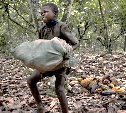 Q　世界にはどんな問題があるだろう？Step1　私の班は【　　　　　　　　】を担当します！　写真から次の３つのことを読み取ってみよう！Step2 班のみんなで共有しよう！Step3　班で意見をまとめよう！①日本との共通点や相違点②問題点③関連するSDGs　３つ！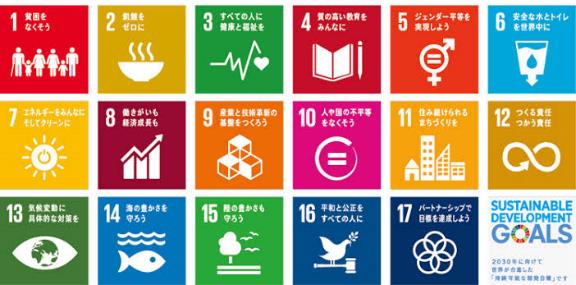 振り返り　　　　　　　　　　　　　　　　　　　　　　　　　　　　　　　組　　番　　　　　　　　　　　　①日本との共通点や相違点②問題点③関連するSDGs③関連するSDGs目標名　　　　　　　　　　　　理由目標名　　　　　　　　　　　　理由名前①共通点や相違点②問題点③関連するSDGs目標名理由・説明①②③